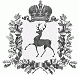 СЕЛЬСКИЙ СОВЕТ РОЖЕНЦОВСКОГО СЕЛЬСОВЕТА   ШАРАНГСКОГО МУНИЦИПАЛЬНОГО РАЙОНА НИЖЕГОРОДСКОЙ ОБЛАСТИРЕШЕНИЕот 12.04.2018г.									№ 13 Об  утверждении Положения  о порядке выплаты  единовременного  поощрения при выходе на пенсию лицам, замещавшим должности муниципальной службы в Роженцовском сельсоветеВ соответствии с Законом Нижегородской области  от 03 августа 2007 года № 99-З "О муниципальной службе в Нижегородской области",  в целях предоставления социальных гарантий лицам, замещавшим должности муниципальной службы в Роженцовском сельсовете, сельский Совет решил:1. Утвердить прилагаемое Положение о порядке выплаты единовременного поощрения при выходе на пенсию лицам, замещавшим должности муниципальной службы в Роженцовском сельсовете.2. Администрации Роженцовского сельсовета  ежегодно при формировании бюджета поселения предусматривать средства, необходимые для выплаты единовременного поощрения при выходе на пенсию лицам, замещавшим должности муниципальной службы в Роженцовском сельсовете.3. Признать утратившим силу решение Роженцовского сельского совета от 01.10.2011 № 21 «Об утверждении Положения о порядке выплаты единовременного денежного вознаграждения при выходе на трудовую пенсию лицам, замещавшим муниципальные должности и должности муниципальной службы в Роженцовском сельсовете».4. Настоящее решение вступает в силу со дня его подписания.Глава местного самоуправления                                                   Л.Н.Бахтина                          								   Утвержденорешением  сельского Совета                                                                                                                                                                                             Роженцовского сельсовета от  12.04.2018г   № 13Положение о порядке выплаты единовременного поощрения при выходе на пенсию лицам, замещавшим должности муниципальной службы в Роженцовском сельсовете(далее – Положение)1. Общие положения1.1. Настоящее Положение определяет порядок выплаты единовременного поощрения:- лицам, замещавшим должности муниципальной службы в Роженцовском сельсовете, при выходе на страховую пенсию по старости (инвалидности), назначенную в соответствии с Федеральным законом от 28 декабря 2013 года N 400-ФЗ "О страховых пенсиях", либо на пенсию, досрочно установленную в соответствии с Законом Российской Федерации от 19 апреля 1991 года N 1032-1 "О занятости населения в Российской Федерации".1.2. Финансирование выплаты единовременного поощрения осуществляется за счет средств бюджета Роженцовского сельсовета.2. Право на получение единовременного поощрения2.1. Право на получение единовременного поощрения имеют лица, замещавшие при увольнении в связи с выходом на страховую пенсию должности муниципальной службы, предусмотренные Уставом Роженцовского сельсовета и Реестром должностей муниципальной службы в Шарангском муниципальном районе .2.2. Лицу, замещавшему должность муниципальной службы в Роженцовском сельсовете, при выходе на страховую пенсию выплачивается единовременное поощрение при стаже муниципальной службы не менее 15 лет исходя из установленного должностного оклада и оклада за классный чин (далее – оклад денежного содержания) на момент увольнения в размере при наличии стажа муниципальной службы:- восьми окладов денежного содержания при стаже муниципальной службы свыше 15 лет;- десяти окладов денежного содержания при стаже муниципальной службы свыше 20 лет;- двенадцати окладов денежного содержания при стаже муниципальной службы свыше 25 лет.2.3. В стаж муниципальной службы (работы) при определении размера единовременного поощрения для лиц, замещавших должности муниципальной службы в Роженцовском сельсовете, включаются периоды замещения должностей, предусмотренные статьей 28 Закона Нижегородской области от 3 августа 2007 года № 99-З «О муниципальной службе в Нижегородской области».2.4. Максимальный размер выплаты единовременного поощрения не должен превышать двенадцать ежемесячных окладов денежного содержания.3. Обращение за назначением единовременного поощрения3.1. Заявление о выплате единовременного поощрения по форме согласно приложению 1 к настоящему Положению подается в Администрацию Роженцовского сельсовета, в котором лицо замещало должность муниципальной службы перед увольнением.3.2. Специалист, ответственный за кадровую службу готовит справку о периодах замещения должностей муниципальной службы, иных периодах службы (работы), учитываемых при исчислении стажа муниципальной службы для выплаты единовременного поощрения, по форме согласно приложению 2 к настоящему Положению, и проект распоряжения о размере выплаты единовременного поощрения.3.3. Спорные вопросы по стажу работы, дающему право на единовременное поощрение, рассматриваются комиссией по установлению стажа муниципальной службы, в котором заявитель замещал должность муниципальной службы.3.4. Решение комиссии может быть обжаловано в судебном порядке.4. Выплата единовременного поощрения4.1. Единовременное поощрение лицам, замещавшим должность муниципальной службы, выплачивается Администрацией Роженцовского сельсовета за счет утвержденной сметы расходов на содержание аппарата управления с последующим возмещением данных расходов из районного бюджета.4.2. Лицам, замещавшим должность муниципальной службы, единовременное поощрение при выходе на страховую пенсию не выплачивается, если им ранее была произведена выплата единовременного поощрения (вознаграждения, пособия) в связи с увольнением с военной службы, правоохранительной службы, федеральной государственной гражданской службы, муниципальной должности, государственной гражданской службы, должности судьи.Приложение 1к Положению о порядке выплаты единовременногопоощрения при выходе на пенсию лицам, замещавшим должности муниципальной службы в Роженцовском сельсовете                                ___________________________________________                                                                 (наименование должности, инициалы и фамилия                                                       руководителя, наименование ОМСУ, исполнительно-распорядительного ОМСУ)                                ___________________________________________                                от ________________________________________                                                                                       (наименование должности заявителя                                                                                                      на момент увольнения)                                ___________________________________________                                ___________________________________________                                        (фамилия, имя, отчество заявителя)ЗАЯВЛЕНИЕ   	В   соответствии с  Положением о порядке выплаты единовременного  поощрения  при  выходе  на  пенсию  лицам, замещавшим  должности  муниципальной  службы в Роженцовском сельсовете прошу выплатить мне единовременное поощрение в связи с выходом на пенсию.Страховую пенсию по ______________________________________________                                       (вид пенсии)получаю в _________________________________________________________                (наименование учреждения Пенсионного фонда Российской Федерации)с _________________________ по _______________________.    (дата первоначального назначения                       трудовой пенсии)"___" ___________________ 20___ г. ________________________________                                                (подпись заявителя)Приложение 2к Положению о порядке выплаты единовременногопоощрения при выходе на пенсию лицам, замещавшим должности муниципальной службы в Роженцовском сельсоветеСПРАВКАо периодах замещения должностей муниципальной службы, иных периодах службы (работы), учитываемых при исчислении стажа муниципальной службы для выплаты единовременного поощрения________________________________________________________,                         (фамилия, имя, отчество)замещавшего должность при выходе на страховую пенсию ____________________________________________________________________________________                           (должность заявителя)Руководитель    ______________________М.П.                    (подпись)N п/пНаименование муниципального органа, замещаемая должностьПринятУволенСтажВсего